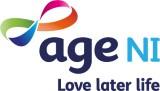 Role DescriptionROLE DESCRIPTIONJob Title:Driver Day-Care WorkerCurrent Department Name:Day-CareCurrent Location:Grove HouseType of role:Individual contributorContractual Status of Role:Permanent Job Title of Line Manager:Registered ManagerJob Titles and number of any direct reports:NoneJob Purpose:To transport service users to and from the day-centre and provide a range of support activities in the day-centreMain Responsibilities/Deliverables:Driving DutiesTo provide transport for service users attending the day-centreTo carry out essential checks on the mini-bus ensuring it is properly maintained and in a road-worthy condition To keep records in relation to maintenance and checks of the mini-busCare Worker Duties To assist with review procedures and assessment reportsTo assist the Registered Manager in the day to day running of centre including cleaning dutiesTo assist with the personal care requirements of service users including toileting and personal care if requiredTo participate in the implementation of activities of those attending the centreTo attend team meetings as requiredTo participate in training organised by Age NIExperience:Applicants must have at least one years experience of working with older people in a paid or voluntary capacityExperience of driving a minibus.Knowledge:Knowledge of the voluntary sector (Desirable)Skills:Ability to use initiativeGood Interpersonal skillsQualifications:Full category D1 licence and Driver Qualification Card, DQC (awarded upon completion of the Driver Certificate of Professional Competence)NVQ Level 2 in Health and Social Care or be willing to work towards achieving this qualificationAdditional Circumstances:Post holder must be registered with NISCC and will be subject to an enhanced Access NI check.   Notes: This role description is not intended to be exhaustive in every respect, but rather to clearly define the fundamental purpose, responsibilities and dimensions for the role. Therefore, this role description does not describe any individual role holder. In addition to the contents of this role description, employees are expected to undertake any and all other reasonable and related tasks allocated by line management.Notes: This role description is not intended to be exhaustive in every respect, but rather to clearly define the fundamental purpose, responsibilities and dimensions for the role. Therefore, this role description does not describe any individual role holder. In addition to the contents of this role description, employees are expected to undertake any and all other reasonable and related tasks allocated by line management.